Anatomy Worksheet 5Articulations (Joints)Exercise 1. Classification of Articulations1. What is meant by functional classification of a joint? ________________________________________.Describe 3 categories of functional classifications.1)2)3)2. What is meant by structural classification of a joint? ________________________________________.Describe 3 categories of structural classifications.1)2)3)3. Match the actions in Column A with the descriptions in Column B. Each number only used once.             Column A 							   Column B Circumduction Adduction Flexion Pronation Elevation Protraction Rotation Plantar flexion Dorsiflexion Inversion HyperextensionOpposition___ A.  Bending foot in the direction of the dorsum ___ B.  Moving a part superiorly ___ C.  Movement of thumb toward the fifth digit___ D.  Anterior movement in the transverse plane ___ E.  Movement of the sole medially ___ F.  Movement toward the midline ___ G.  Bending foot in the plantar direction ___ H.  Turning the palm posteriorly ___ I.  Movement of a bone around its own axis___ J.  Distal end of bone moves in a circle  ___ K.  Extension beyond the anatomical position___ L.  Decreasing angle between articulating bonesExercise 2. Structures giving support to Synovial Joints1. Give a definition for the following and describe its specific roll in a synovial joint:synovial fluid synovial membranefibrous joint capsulebursa (bursae)meniscus (menisci)articular cartilageligamenttendon of a muscle crossing the joint2. Define the 6 categories of Synovial joints and give specific examples in the body for each.1) Gliding  2) Hinge3) Pivot4) Condyloid /Ellipsoid5) Saddle6) Ball and SocketExercise 3. Select the best answer for each multiple choice question and fill–in below. Multiple Choice Questions:1. A joint united by dense fibrous tissue that permits a slight degree of movement is a:a) suture     b) periodontal ligaments     c) symphysis     d) synchondrosis     e) syndesmosis    2. If a joint had a synovial cavity, articular cartilage, synovial membrane, and ligaments what type of joint is it likely to be?a) suture    b) synchondrosis    c) syndesmosis    d) hinge    e) symphysis    3. What type of joint provides triaxial movement? a) hinge     b) ball-and-socket     c) saddle     d) condyloid     e) pivot     4. Which ligament provides strength on the medial side of the knee joint? a) oblique popliteal     b) posterior cruciate     c) fibular collateral     d) tibial collateral    e) anterior cruciate     5. On the basis of structure, which of these joint is fibrous?a) suture     b) synchondrosis     c) pivot     d) symphysis     e) ellipsoidalFill-Ins: 6. The thin layer of hyaline cartilage on articulating surfaces of bones is called _______________ cartilage. 7. The shock absorber ‘pads’ of the knee joint are made of ______________________________________.8. Fluid-filled ‘bags’ that cushion highly moveable points of a synovial joint are called  _______________.9. Make a fist with your hand, the action at the interphalangeal joints (I to V) would be ______________.10. A _________________ connects bone to bone and a _________________ connects muscle to bone.   Exercise 4. The Knee Joint1. Write the name of the specific structure indicated in the knee joint below. 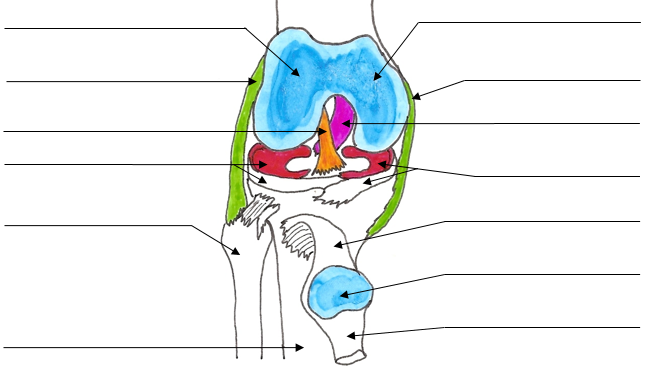 Exercise 5. Special Movements 1.  For each of the following, give the definition for these terms with regard to special movements.1) Arm 	Pronation: Supination: 2) Hand 	Opposition: Reposition: 3) Foot 	Dorsiflexion: Plantarflexion:Inversion: Eversion: 2.  For the drawings below, answer the numbered questions below regarding the details of articulation at the specific numbers indicated on theses bones.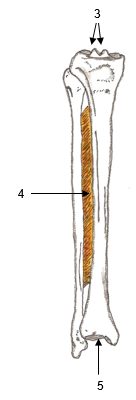 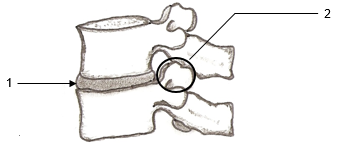 1) Name the structure, the joint and movement permitted.2) Name the articulating surfaces, the joint and movement permitted.3) What is the structure called? What attaches to it? 4) Name the structure, the joint and movement permitted.5) What bone articulates with this structure? What type of joint is created?Exercise 4. ArticulationsTable 1. For each of the following joints list the functional type of joint, i.e., synarthrosis; amphiarthrosis; or diarthrosis. Then give the specific name (e.g., synchondrosis). Also include the important structural features (e.g., specific fibers, cartilage) and the potential movements allowed at that joint. See example.JointFunctional Classification;Specific NameStructural Features;Movement Allowedknee Diarthrosis;HingeSynovial Fluid; MonoaxialFlexion/Extension, hyperextensionepiphyseal plate pubic symphysisparietooccipital sternoclavicularproximal radioulnar tooth in alveolusradioulnar (length)metacarpophalangealintervertebral (at body)trapeziometacarpalglenohumeral 